MIGAJ IN UPORABI ZAMAŠKE PLASTENK – primerno za 1., 2. triadoPOBIRANJE ZAMAŠKOV              Zamaške razporedimo po prostoru.Učenec se odzove na klic barve zamaška čim hitreje, in sicer tako, da se zamaška dotakne ali ga pobere na različne načine. Vaje se izvajajo 5 – 8 s, 3 ponovitve.z desno ali levo roko pobere zamašek, ki je med njegovimi nogamiz desno ali levo roko pobere zamašek, ki je ob njegovem stopalus čelom se dotakne zamaška tako, da ima obe nogi v zrakuse usede na zamašek tako, da ga ne premaknese s popkom dotakne zamaška tako, da ga ne premaknese z nosom dotakne zamaška tako, da ga ne premaknese z desnim ali levim ušesom dotakne zamaška tako, da ga ne premakne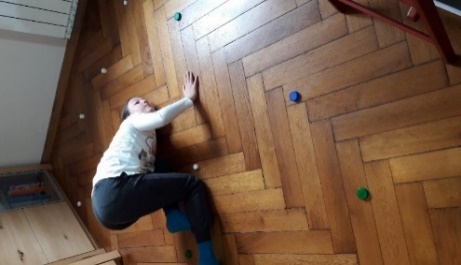 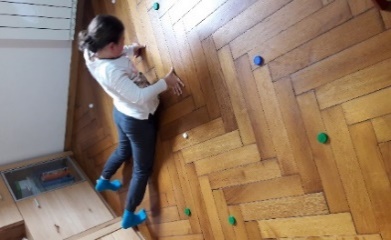 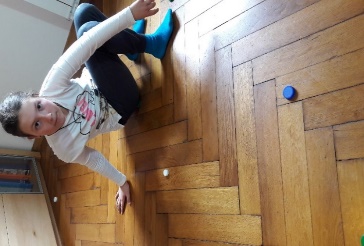 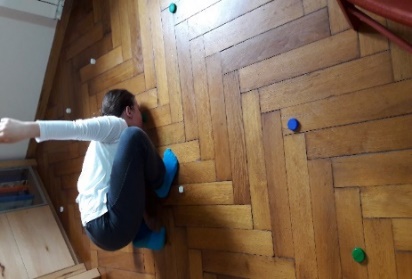 PREDAJANJE DIAMANTOV: Učenec leži na trebuhu in preprijema zamašek  na hrbtu in v vzročenju z iztegnjenimi rokami. Kroženje poteka v levo in desno smer, v vsako smer 8 – 15 x, 3 ponovitve.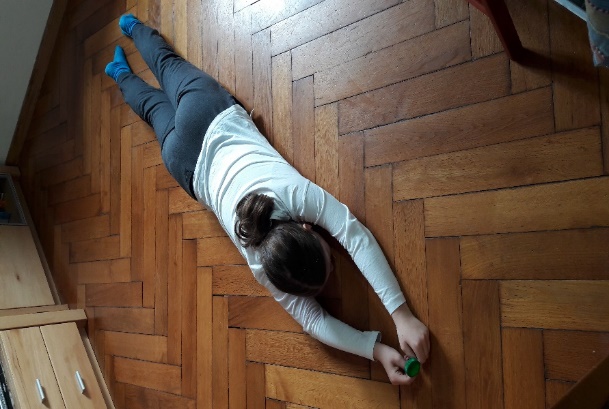 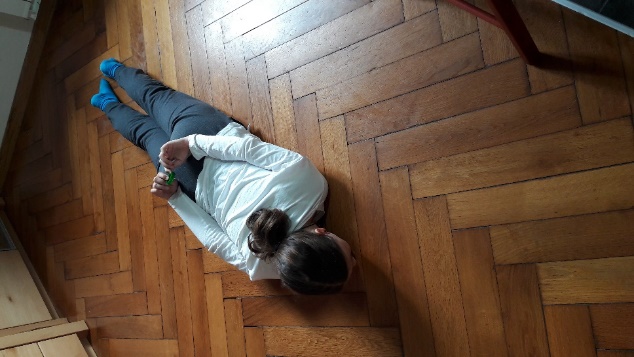 OSMICA      Učenec kotali (»vozi«) zamašek po tleh med nogami tako, da je zamašek ves čas v stiku s tlemi.        »Vozi« ga v desno in levo smer, z desno in levo roko. Ponovi 8 – 15 x v vsako smer.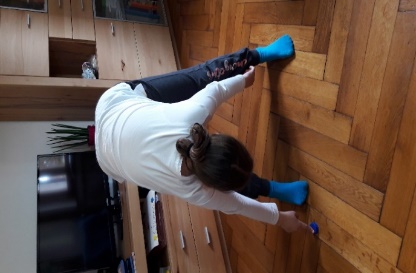 ČEP NA ENI NOGIUčenec naredi čep na eni nogi ter se s kolenom dotakne zamaška. Koleno stojne noge mora biti v liniji s kolenom pokrčene noge. Čepe dela z desno in levo nogo, z vsako 5 - 10 x, 3 serije.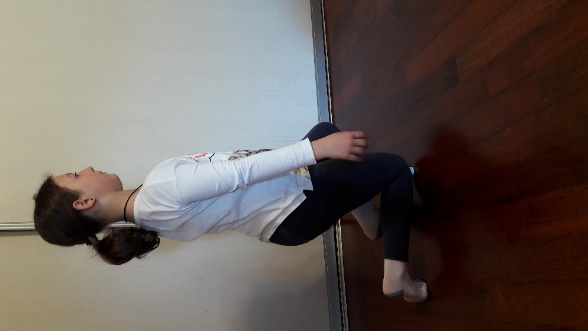 SKLECEUčenec dela ženske ali moške sklece in se z nosom vsakokrat dotakne zamaška.Naredi 5 – 10 sklec, 3 serije.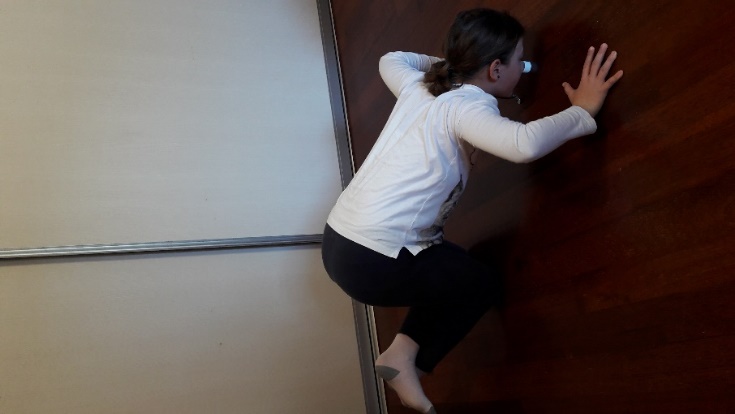 DVIG TRUPAUčenec leži na hrbtu, nogi ima pokrčeni, stopala na petah. V rokah drži zamašek. Ko se dvigne, ga položi na stol, nato se spusti do osnovnega položaja, se zopet dvigne, pobere zamašek. Vajo ponovi 8 – 15 x, 3 serije.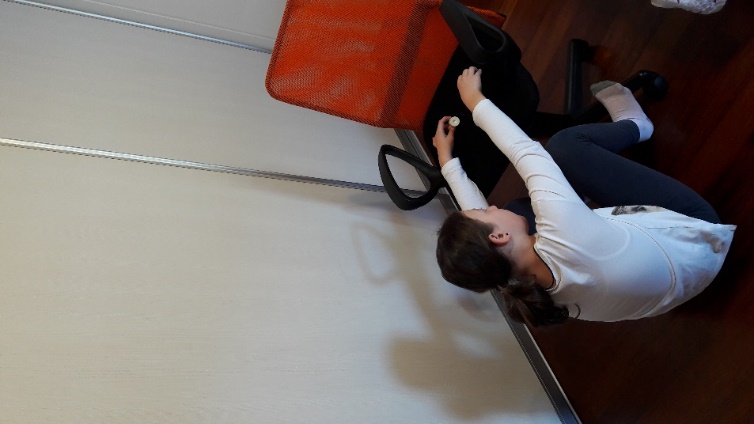 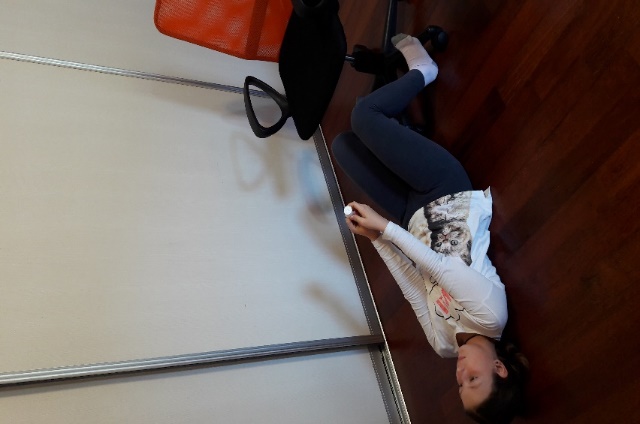 Vaje so primerne za 1., 2., 3. triado, spreminja se število ponovitev.Vaje lahko delamo v stanovanju, na travi, na dvorišču.Vaje si lahko sledijo po zgornjem vrstnem redu, 1. vaja je idealna za ogrevanje.Vaje in fotografije pripravila Špela Petrač, prof. športne vzgoje v CVŠOD Breženka. Vaje je izvajala Emma Sparello.Vaji osmica in predajanje diamantov sta povzeti na spletu mobilesport.ch.